Krajevna skupnost Birčna vasBirčna vas 18000 Novo mesto8. seja KS Birčna vas Datum: Svet se je sestal dne 05.02.2020, v prostorih OŠ Birčna vas, ob 17 uri. Prisotni na seji: Majda Meštrić, Stane Žagar, Ciril Zupančič, Tanja Primc, Urška Hrovatič ter tajnica Vesna Stanešić.Kasneje se je pridružil še Andrej Kastelic.Opravičila se je Darja Marjanović.DNEVNI RED:Ugotovitev prisotnosti. ter pregled zapisnika 7. seje in realizacija sklepovFinančno poročiloPoročilo o opravljenem delu v letu 2019Plan dela za leto 2020Informacija o ostalih aktivnostihVarnost v  naši KS – vabljen predstavnik policijeRAZNOAd1Udeležba na seji je bila 71,42%, kar pomeni da smo bili sklepčni. Pripomb na zapisnik 7. seje ni bilo, zato je bil v celoti sprejet.Ad2Finančno poročilo je bilo podrobno po postavkah prihodkov in odhodkov predstavljeno  članom sveta. Člani sveta niso imeli pripomb, zato je v celoti sprejeto.Ad3Poročilo o opravljenem delu v letu 2019Aktivnosti za ureditev AP Birčna vasRekonstrukcija z ureditvijo podhodaPrijava projektov na razpis MO za sofinanciranje. S sofinanciranjem 30% KS in 70% MO Novo mesto smo uredili najbolj uničen del ceste na Rakovniku in preplastili del asfaltirane ceste v Petelincu ter makadamski del te ceste.Ureditev igrišč – sofinanciranje MO (50%) in KS 50%. Na lokacijah, kjer so že postavljena igrala smo postavili po dve klopi in koše za smeti (Lakovnice, Stranska vas, Veliki Podljuben, Mali Podljuben) in dodatno uredili igrišče v Birčni vasi.S pristojnimi iz Komunale smo sodelovali pri urejanju podstavkov za kontejnerje, pobiranje smeti, opozarjanje odlaganja odpadkov na žel. postaji…V marcu smo pripravili vsakoletno prireditevSodelovanje z društvi, PGD-ji  in organizacijami  v KS ( sestanek v mesecu maju)Izdaja časopisa  - skenirani in objavljeni na spletni strani KS do sedaj izdani izvodi – vabljeni za objave na tej straniSodelovanje ob prireditvi Kmetica leta 2018Uspešno sodelovanje na športni olimpijadi - DrskaTradicionalni pohod – Stranska vas, Birčna vas – Padež Strokovna ekskurzija krajanov na KoroškoSodelovanje pri prireditvi Dedka MrazaIzvedba predavanja splošne bolnice Novo mesto o sladkorni bolezni in težavah z vidom.Predsednica je obvestila člane sveta, da je MO pripravila področja aglomeracij, kar bo vodilo za planiranje urejanja in čiščenja odpadnih voda.Pripravljen je tudi grafični ogled področij aglomeracij. Vse to je bilo posredovano na mail-e svetnikov. Več  informacij dobite na spodnji povezavi:https://www.novomesto.si/mma/10_strategija_opremljanja_mestne_obcine_novo_mesto_s_komunalno_infrastrukturo_za_odvajanje_in_ciscenje_komunalne_odpadne_vode__strategijapopravek/2019110813274444/?m=MO je  izvedla izgradnjo dela kanalizacije na Jami. Na terenu so bili občasno prisotni  Andrej Kastelic, Stane Žagar ter Majda Meštrić, kar se je izkazalo za koristno, saj so se nastali problemi sproti reševali.Pridobili smo informacijo, da bodo pričeli s projekti za kanalizacijo Vrh pri Ljubnu in realno lahko pričakujemo kmalu pričetek izgradnje.. Ad4Predstavitev plana porabe denarja za leto 2020 v prilogiPLAN DELA ZA LETO 2020:Povečati aktivnosti za izvedbo rekonstrukcije ceste ter avtobusnega postajališča.Našo sokrajanko ALENKO MUHIČ, ki je tudi članica sveta MO Nm, bi povabili na naslednjo sejo, jo seznanili s projekti in prosili za pomoč pri izvedbi le teh.Prijava na razpis MO za sofinanciranje projektov. Pridobiti je potrebno oceno del in materiala, kar je potrebno priložiti prijavi. Izdelala jih bosta projektanta Tadej Burger in Miklič Robert. Za letos bomo prijavili projekt javne razsvetljave Jama ob glavni cesti na delu zgrajene kanalizacije v letu 2019 in ureditev odvodnjavanja dela makadamske ceste v Birčni vasi, kar je v okviru predvidenih vrednosti del, pogojenih v razpisu, to je največ 40.000,00€. Poleg tega bomo pridobili oceno del in materiala še za ostale planirane zadeve do leta 2022, to je preplastitev dele uničene ceste Vrh pri Ljubnu – Veliki Podljuben, asfaltiranje makadamske ceste na Jami, preplastitev dela ceste na Ušivcu, javna razsvetljava Birčna vas. To naj bi bilo realizirano v naslednjem obdobju.V prvi polovici letošnjega leta je predviden pričetek izgradnje avtobusne postaje v Birčni vasi – v podpisovanju so pogodbe z lastniki, izbran izvajalec. Dela naj bi bila opravljena predvidoma do poletja ( do praznika KS).Ostale utečene aktivnostiPrireditev ob dnevu žena in materinskem dnevu, sobota 21. marca 2020 ob 18. uri v gasilskem domu Stranska vas. Vesna pridobi ponudbo za gledališko skupino za izvedbo komedije. Sodelovanje učencev podružnične šole Birčna vas, za zaključek harmonikaš Blaž Hutevc.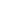 Tradicionalni pohod, 30. maja 2020. Predlog za darilca, mogoče letos kozarec. Predlog, da bi bil zaključek pohoda pri gasilskem domu v Malem Podljubnu – organizator Ciril.Strokovna ekskurzija krajanov po Sloveniji, prvo soboto v mesecu septembru. Pomisleki glede izleta, mogoče ga letos nebi organizirali. Vseeno so pobude dobrodošle in možnosti ostajajo odprte.Varnostni sosvet - podaljšati delovanje sedanjega predsednika g. Sladiča. Povabiti ga na naslednjo sejo.Izdaja časopisa Šum sekvoj se izvaja kot do sedaj. Za to poskrbi glavna urednica Karmen Jenič.Za objavo izvoda na spletni strani KS bo poskrbel Stane Žagar, kakor tudi za objavo zapisnikov.Športne igre KS v MO NM – zagotovili bomo udeležbo.Sodelovanje s pristojnimi službami – Komunala, MOAd 5Predsednica je v zadevi ŠD Birčna vas kontaktirala župana MO NM. Podala nam  je informacijo, da je MO Nm določila kontaktno osebo s premoženjsko pravnega oddelka Ksenijo Košljar, ki bo reševala ta primer. S strani MO Novo mesto so nam tudi obljubili pravno pomoč za ureditev stanja. Kontaktne osebe s strani KS so Majda Meštrić, Miha Drašler ter Stane Žagar. Organiziran bo sestanek na to temo  v februarju.                                                                      Ad6 Na naše povabilo so se odzvali predstavniki Policijske postaje Novo mesto.Predstavili so nam varnostno situacijo v naši KS iz katere lahko razberemo, da je varnostna situacija v naši KS zadovoljiva.Ob tem lahko sklepamo, da krajani še vedno ne prijavljajo opaženih kršitev. Zato ponovno policija apelira na krajane naj prijavljajo kršitve na 113, ker le tako bomo s skupnimi močmi  bolj uspešni.                                                                   Ad7  Pod  točko razno je predsednica podala še nekaj informacij.Nekaj Romov je samoiniciativno pobiralo smeti ob glavni cesti, kar je zelo pohvalno. Želimo si še več takih aktivnosti ter boljšega sodelovanja v vseh akcijah.Za reševanje problematike v Stranski vasi s postavitvijo kontejnerja in namena prodaje avtomobilov je bil sklican izredni sestanek. KS sodeluje v okviru pristojnosti, tako kot ostale službe na MO, policija, inšpekcije… Trenutno ni posebnosti.Končno imamo urejen železniški prehod v Birčni vasi z varnostnimi napravami – zapornicami.V imenu krajanov Vrha pri Ljubnu je Ciril Zupančič je zaprosil za pomoč pri nakupu cevi za potrebe odvodnjavanja v vrednosti največ do 500€, s čimer člani sveta spoglašajo. Dogovorimo se, da se v okviru do sedaj dogovorjenih postopkov za potrebe gasilskih društev in ostalih društev, ki delajo v javnem interesu v naši KS odobri letni znesek za GD do 500,00€, za ostala aktivna društva pa do 300€, z DDV-jem. Poslati dopis na MO NM (Duh Jure) za ogledalo v Birčni vasi, možnosti postavitve varnostne ograje na Jami ob cesti.Obvestiti Komunalo za prestavitev kontejnerjev iz Petan v Mali Podljuben in pregledati še ostale lokacije – vsak v svojem okolju.Seja zaključena 19,15 minZapisnik sestavila: Vesna Stanešič